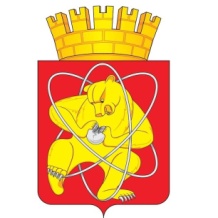 Муниципальное образование «Закрытое административно – территориальное образование Железногорск Красноярского края»СОВЕТ ДЕПУТАТОВ  ЗАТО  г. ЖЕЛЕЗНОГОРСК РЕШЕНИЕг. Железногорск24 мая 2018 г.                                                                                                                            34-150РО внесении изменений в решение городского Совета ЗАТО Железногорск Красноярского края от 29.06.2006 № 14-72Р «Об утверждении Положения о порядке и условиях приватизации муниципального имущества на территории ЗАТО Железногорск Красноярского края»В соответствии с Федеральным законом от 21.12.2001 № 178-ФЗ «О приватизации государственного и муниципального имущества», Федеральным законом от 06.10.2003 № 131-ФЗ «Об общих принципах организации местного самоуправления в Российской Федерации», руководствуясь Уставом  ЗАТО Железногорск, Совет депутатов  ЗАТО г. ЖелезногорскРЕШИЛ: Внести в Приложение № 1 к решению городского Совета ЗАТО Железногорск Красноярского края от 29.06.2006 № 14-72Р «Об утверждении Положения о порядке и условиях приватизации муниципального имущества на территории ЗАТО Железногорск Красноярского края» следующие изменения:  Третий абзац  пункта 3.3.1 исключить.Абзац второй пункта 3.3.2 дополнить предложением следующего содержания:«Возмещение расходов Продавца на организацию и проведение приватизации муниципального имущества осуществляется покупателями отдельно в размере и сроки, указанные в договоре купли-продажи муниципального имущества.».Пункт 3.3.3 изложить в следующей редакции:«3.3.3. Перечисление денежных средств в счет оплаты приватизируемого муниципального имущества осуществляется покупателями в размере, порядке  и сроки, указанные в договоре купли-продажи муниципального имущества, но не позднее 10 рабочих дней со дня заключения договора купли-продажи муниципального имущества, за исключением случаев оплаты имущества в рассрочку.».В пункте  4.1.2 слова «копия решения направляется» заменить словами «копия указанного решения  направляется Продавцом».В пункте 4.1.3 слова «промежуточного баланса» заменить словами «промежуточного бухгалтерского баланса».Пункт 4.1.4 изложить в следующей редакции:«4.1.4.  Инвентаризация имущества и обязательств муниципального предприятия осуществляется в сроки, указанные в решении Продавца. Определение состава и обременений приватизируемого имущества  производится на основе данных промежуточного бухгалтерского баланса, подготавливаемого с учетом результатов проведения инвентаризации имущества данного муниципального предприятия, на дату составления акта инвентаризации».Пункт 4.1.7 изложить в следующей редакции:«4.1.7.  В установленный решением Продавца срок, руководитель муниципального предприятия представляет Продавцу следующие документы:- акт инвентаризации имущества с приложением перечня обязательств муниципального предприятия, существующих на дату завершения инвентаризации;- промежуточный бухгалтерский баланс муниципального предприятия;- состав подлежащего приватизации имущественного комплекса муниципального предприятия;- перечень объектов, не подлежащих приватизации в составе имущественного комплекса муниципального предприятия;- перечень действующих обременений (ограничений) имущества, входящего в состав имущественного комплекса муниципального предприятия (при наличии таких обременений (ограничений));- перечень устанавливаемых при приватизации обременений (ограничений) имущества, входящего в состав имущественного комплекса муниципального предприятия (при необходимости установления обременений (ограничений));- расчет балансовой стоимости подлежащих приватизации активов муниципального предприятия.».1.7. В пункте 4.1.8  слова «Промежуточный баланс предприятия, акт инвентаризации, аудиторское заключение» заменить словами «Промежуточный бухгалтерский баланс предприятия, акт инвентаризации».1.8.  Пункт 4.1.9 изложить в следующей редакции:«4.1.9. Продавец осуществляет проверку документов на их соответствие требованиям действующего законодательства.Продавец вправе направить документы для проведения анализа в структурные подразделения Администрации ЗАТО г. Железногорск, провести проверку фактического наличия и состояния имущества, организовывать и проводить консультации с должностными лицами предприятия и Администрации ЗАТО г.Железногорск.  В случае установления несоответствия представленных руководителем муниципального предприятия документов требованиям действующего законодательства, Продавец возвращает документы руководителю муниципального предприятия для доработки и устранения замечаний.   	Проведение отбора аудиторской организации (аудитора) в целях получения  аудиторского  заключения  о  достоверности представленной   муниципальным предприятием   бухгалтерской (финансовой)  отчетности осуществляется Продавцом в порядке, предусмотренном законодательством  Российской  Федерации о контрактной системе в сфере закупок  товаров,  работ,  услуг  для  обеспечения  государственных  и муниципальных  нужд.».2. Контроль над исполнением настоящего решения возложить на председателя постоянной комиссии Совета депутатов ЗАТО г. Железногорск по вопросам экономики, собственности и ЖКХ Д.А. Матроницкого.3. Настоящее решение вступает в силу после его официального опубликования. Исполняющий обязанности Председателя Совета депутатов ЗАТО г. Железногорск                                    А.И. Коновалов	       Глава ЗАТО г. Железногорск                                  И.Г. Куксин